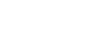 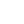 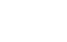 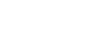 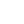 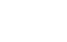 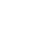 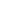 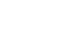 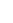 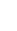 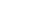 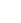 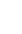 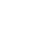 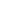 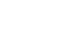 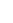 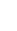 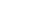 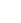 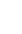 Help protect yourNHS from fraud 
Help shine a light on fraud and protect vital resources for patient care.Fraud is a hidden crime – to fight it, we need to find it.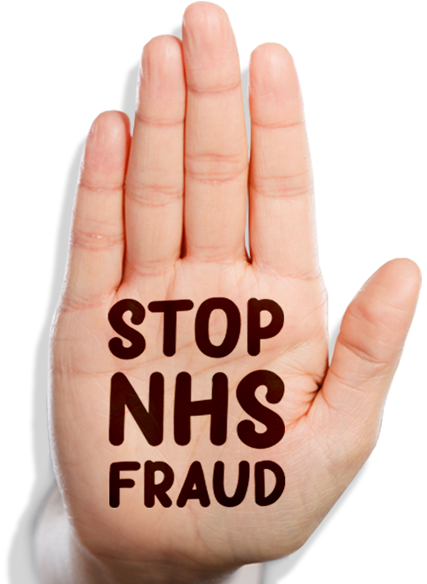 If you have any suspicions or concerns about fraud, bribery or corruption affecting the NHS, report itto the NHS Counter Fraud Authority at cfa.nhs.uk/reportfraudor by calling 0800 028 4060For more information on NHS fraud, please visit cfa.nhs.ukOrganisation name: Name:Job title:Email: Telephone: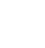 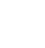 